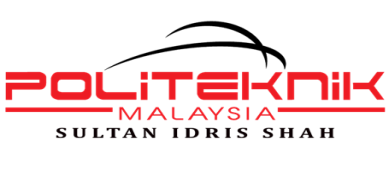 STATUS PEMBENTANGAN PPRN BAGI KELOMPOK JANUARI 2016Disediakan oleh,Dr Abu Zarrin bin SelamatKetua Unit,Unit Penyelidikan, Inovasi dan KomersialanPoliteknik Sultan Idris Shah(15 Januari 2016)BILMASALAHNAMA PENGKAJIPERMASALAHAN INDUSTRITARIKH BENTANGSTATUS PERMOHONANPROSES PERMOHONAN1#23En. Shahrizan Bin Mohd RazaliPn. Noor Aishah Bt. Muslim En. Mohd Zeid B. Abu Bakar  Cik Nur Azlina Binti. JamilAYAM KAMPUNGTo design and develop an egg incubator which its operation is controlled using PIC microcontroller. To control and maintain the room temperature inside the incubator.12 Januari 2016Normal 2#24Pn. Nurul Fariha Binti Kamarul RashidPn. Rose Faida Binti Ahmad ZabidiHj. Mohamed Rizal Bin Muhd TayabDr. Abu Zarrin bin SelamatEn. Hairulanuar Bin RosmanKETUPAT, LEMANG, PALASMeningkatkan ketahanan kuih dan ketupat supaya tidak cepat basi dan berbau tanpa menggunakan bahan kimia. Menggantikan kulit ketupat daun palas tanpa menghilangkan rasa original ketupat daun14 Januari 2016Normal 3#30En. Mohan Kumar A/L ManikamEn. Mohd Zamri Bin Jamaludin Pn. Khamisah Binti MohamedDr. Abu Zarrin Bin SelamatCik Chia Soi LeeProduk Pencuci Kimia14 Januari 2016Walk in4#36Hj. Mohamed Rizal Bin Muhd TayabPn. Sarimah binti Aman ShahDr. Abu Zarrin bin SelamatEn. Mohan Kumar a/l ManikamEn. Mohd Zamri bin JamaluddinCENDAWANMasalah penyakit yang menyerang cendawan tidak pernah selesai14 Januari 2016Normal 5#37Cik Chia Soi LeeHjh. Norehan binti Md. Shariff Dr. Abu Zarrin Bin SelamatHj. Mohamed Rizal Bin Muhd TayabEn. Mohd Zamri Bin JamaludinPRODUK BERASASKAN CENDAWANPenghasilan beg cendawan (a) Proses ini memerlukan tenaga yang  agak kuat.2. Benih yang tidak berkualiti    Banyak masalah dalam benih yang dibeli.3. Masalah pengurusan beg rosak /lupus.  Cara proses pengurusan beg rosak atau membuat pusat pengumpulan.13 Januari 2016Normal 6#39Pn. Khamisah Binti MohamedPn. Asmah bt Hussain Tn Hj. Mohamed Rizal b Muhd TayabDr. Abu Zarrin Bin SelamatPn. Nur Shuhada bt ArbaanPRODUK BERASASKAN CENDAWANTeknologi pengeluaran benih berkualiti (Tiram Kelabu)Teknologi atau sistem pengurusan sisa buangan atau inovasi dalam penggunaan sisa buangan13 Januari 2016Normal 7#40Hjh. Norehan binti Md. Shariff Hj. Mohamed Rizal bin Muhd TayabDr. Abu Zarrin bin SelamatEn. Mohan Kumar a/l ManikamCENDAWANKesukaran Mendapatkan Bahan Mentah (Habuk Kayu Getah) untuk Media Penanaman Cendawan13 Januari 2016Normal 8#41En. Mohan Kumar a/l ManikamHj Mohamed Rizal bin Muhd TayabDr. Abu Zarrin bin SelamatEn. Hairulanuar bin RosmanTAUGE / BEAN SPROUTTauge yang dihasilkan menjadi hitam dan lebam serta tidak dapat disimpan lama. Tauge menjadi rosak dalm tempoh tidak sampai sehari. Akibatnya tauge tidak dapat dijual secara berterusan.14 Januari 2016Normal(Pengusaha tarik diri)